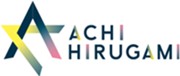 ヒヤリング調査・現地視察・講演申込書年	月	日申請者 氏名下記の内容によりヒヤリング調査・現地視察・講演を申し込みます。【お問合せ先】株式会社阿智昼神観光局    担当：宮澤尚美〒395-0304  長野県下伊那郡阿智村智里338-25   電話：0265-43-3001  FAX：0265-49-3170阿智☆昼神観光局 http://hirugamionsen.jp	スタービレッジ阿智誘客促進協議会	http://info.sva.jp/申請者団体名申請者担当者申請者住所〒申請者電話番号申請者e-mail申込種別※該当するものに丸をしてください。ヒヤリング調査	現地視察　講演出張講演希望対応内容※該当するものに丸をしてください。ズームなどのウェブ利用　　　　　来村希望日時年	月	日〔　時分 ～時分]人数名名名名名目的